ЧЕРКАСЬКА ОБЛАСНА РАДАГОЛОВАР О З П О Р Я Д Ж Е Н Н Я07.11.2022                                                                                        № 318-рПро внесення змін до розпорядженняголови обласної ради від 20.10.2022 № 306-рВідповідно до статті 59 Закону України «Про місцеве самоврядування 
в Україні», враховуючи план-графік проведення пленарних засідань обласної ради: внести до розпорядження голови обласної ради від 20.10.2022 № 306-р «Про оголошення конкурсного відбору претендентів на зайняття посади директора комунальної установи Черкаської обласної ради «Черкаський обласний центр фізичного здоров’я населення «Спорт для всіх» зміни, замінивши цифри та слово «07 грудня» цифрами та словом «30 листопада».Голова									А. ПІДГОРНИЙ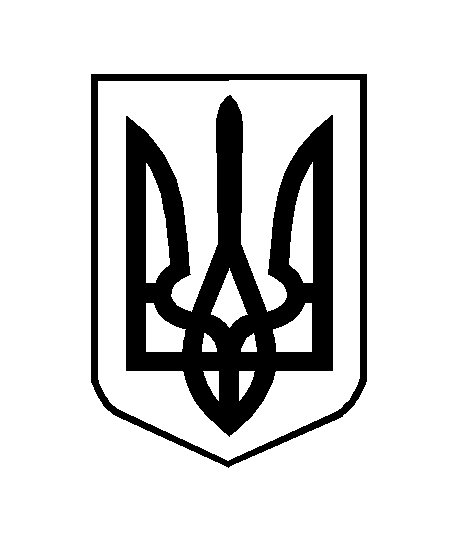 